Colorado/Wyoming Optimist District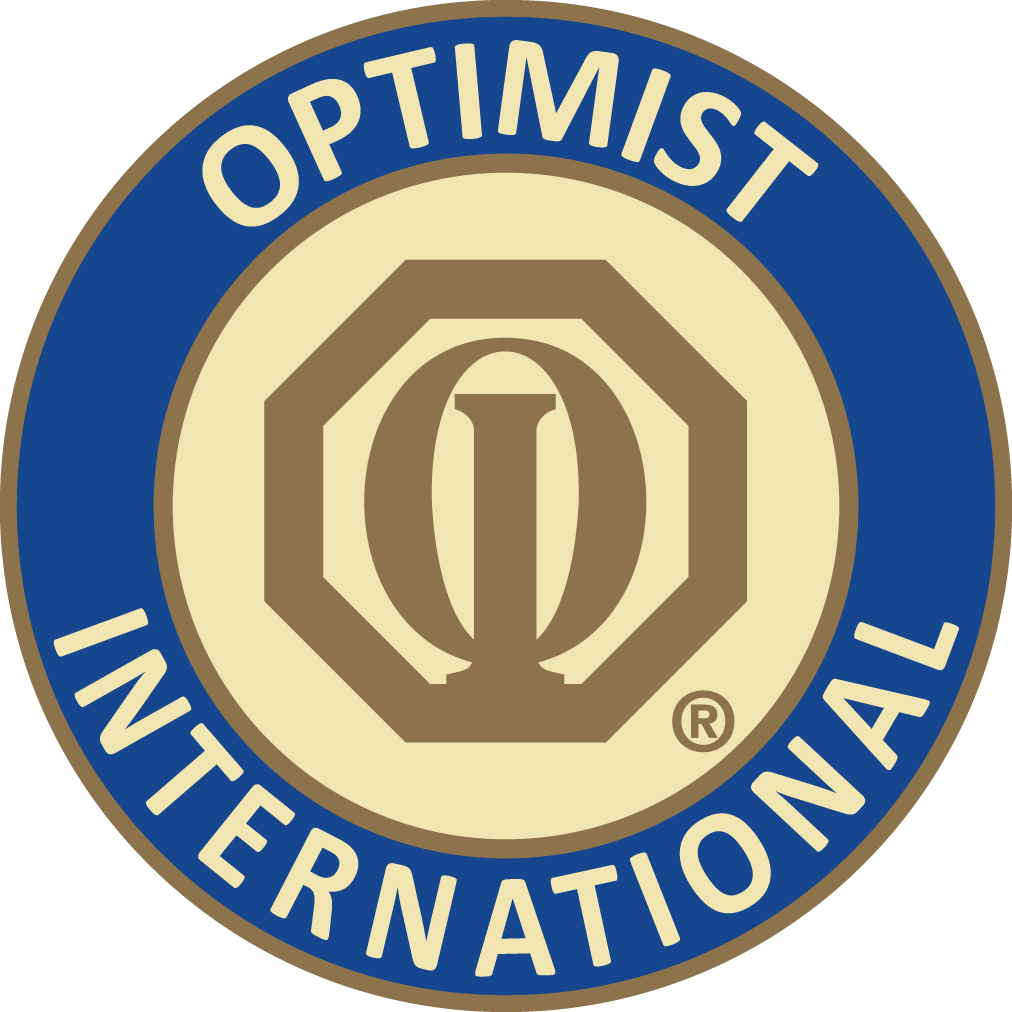 1st Quarter Conference Saturday, October 23, 20217:45 a.m. To 3:30 p.m.Received no later than October 18th 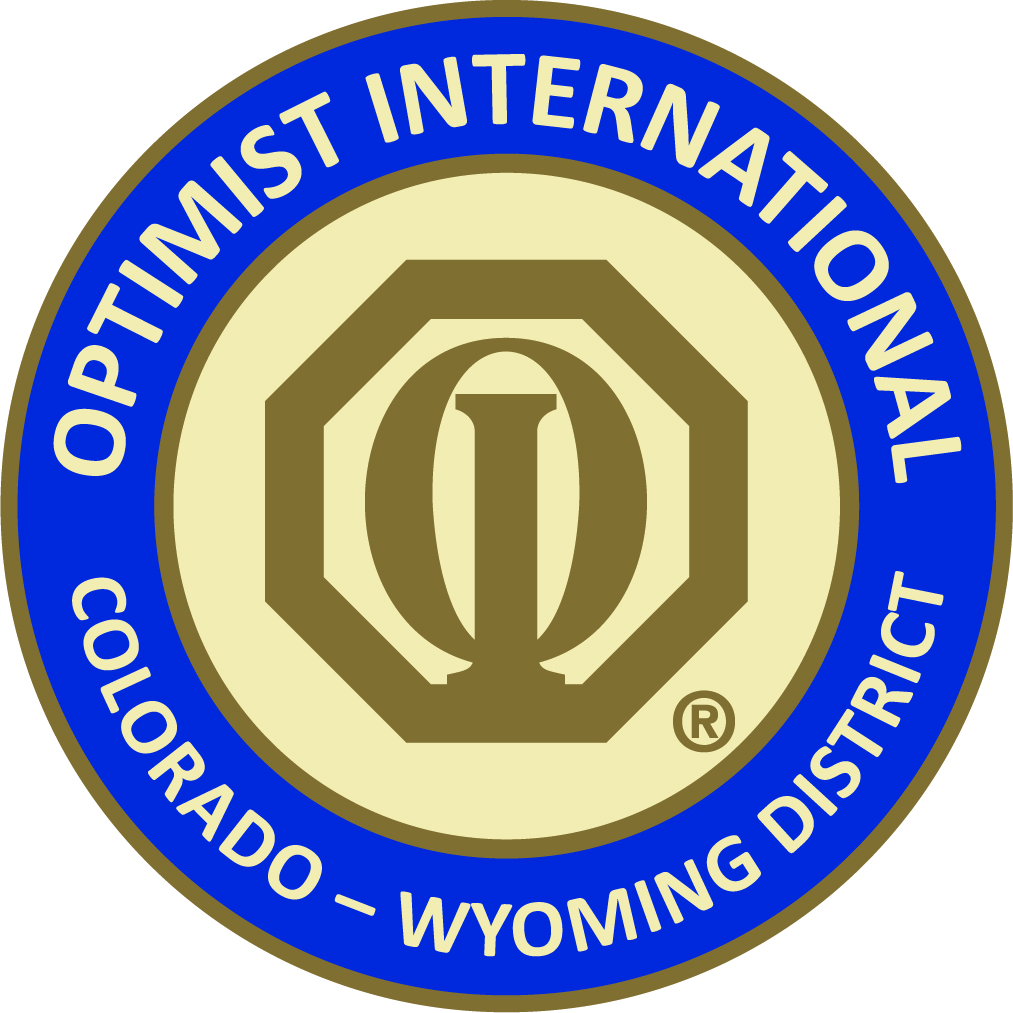 *** Wear your Halloween Costumes!!! ***Early Bird Registration (by October 1st): $35 per person 		 $_____X_____ $_________Regular Registration (by October 10th): $40 per person 		 $_____X_____ $_________Late Registration (by October 18th): $45 per person 		 $_____X_____ $_________Zoom Registration: $35 per person 			        	 $_____X_____ $_________Golden Ghost Tour: $15 per person    				 $_____X_____ $_________Halloween Candy/Non-candy donations: 					$_________1st timer Registration: FREE			 		          # of people _________Dinner at Old Capitol Grill & Smokehouse: Dutch treat		          # of people _________(1122 Washington Ave, Golden, CO 80401)									    Total $_________Golden Ghost Tour is a 1.5-hour fun optional walking tour put on by our Keynote speaker. To attend, please meet at the Old Capitol Grill & Smokehouse at 7pm.Name: _______________________________________________________________________________________Mailing Address: ______________________________________________________________________________City: ____________________________________________________________Zip: _________________________Daytime Telephone Number: __________________________ First Timer? ________________________________Club: _____________________________________________ Club Position: _______________________________Email: ________________________________________________________________________________________Name: _______________________________________________________________________________________Mailing Address: _______________________________________________________________________________City: ____________________________________________________________Zip: __________________________Daytime Telephone Number: ___________________________ First Timer? ________________________________Club: _____________________________________________ Club Position: ________________________________Email: ________________________________________________________________________________________YOU MAY PAY ONLINE AT THE COLORADO/WYOMING OPTIMIST WEBSITEhttps://www.optimistcowy.org/events-conferences/conferences/
If paying by check: Make check payable to Colorado/Wyoming OptimistsIf using USPS for your registration/payment, allow 7 calendar days.EITHER WAY YOU PAY, PLEASE SEND YOUR REGISTRATION FORM TO:
Pearl Meulemans, 9523 East Maplewood Circle, Greenwood Village, CO  80111Phone: 303-770-4574 or email form to kpm006@aol.com